ST JOSEPH’S UNIVERSITY, BENGALURU -27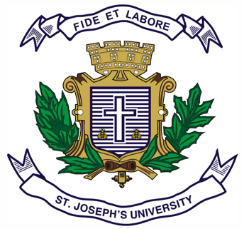 MA JOURNALISM AND MASS COMMUNICATION – III SEMESTERSEMESTER EXAMINATION: OCTOBER 2023(Examination conducted in November /December 2023)MC 9323 – DATA JOURNALISM(For current batch students only)Time: 2 Hours								    Max Marks: 50This paper contains TWO printed pages and TWO parts.PART A Answer any FIVE of the following questions in 200 words each.         	        (5X6=30) Discuss Adrian Holovaty’s blog post “A fundamental way the newspaper sites need to change”. Write a note on precision journalism.Define web scraping. List four of the major challenges in web scraping.Refer to Microsoft Excel or Google Sheets, and explain the significance of pivot tables with a relevant example.Explain a few types of visualisations used in data storytelling. Elucidate the phenomenon of fake news in the era of data journalism.Describe the Right to Information (RTI) Act as a tool to gather information in journalism.
                                                             PART B Answer any TWO of the following questions in 300–350 words each.              (2X10=20) “Most of the flaws with data”, according to the American Press Institute, “are the same as with human sources: Error, bias, unreliability, and misunderstandings.” In this context, explain the ethical concerns and challenges of data journalism.Mention a data journalism tool/program of your choice and describe its strengths and weaknesses.Write a news report based on this following graph representing the conviction rate for crimes against women published by The Hindu: 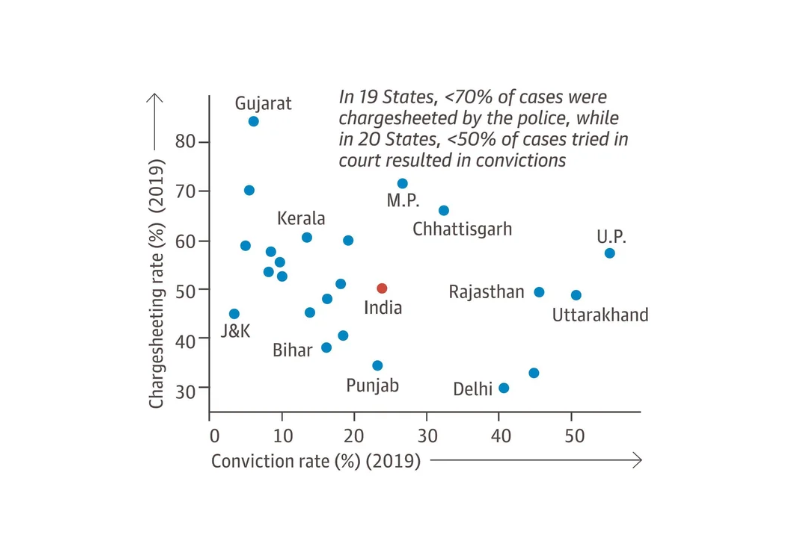 With reference to two recent examples of data-driven stories in a news publication, discuss the significance of data journalism in the Indian context.  ***********